PENGARUH RASIO LIKUIDITAS TERHADAP HARGA SAHAM PADA PT. ADHI KARYA(PERSERO) TBK. PERIODE 2005-2014TUGAS AKHIRDiajukan Untuk Memenuhi Salah Satu Syarat Dalam Menyelesaikan Program Pendidikan Diploma III Program Studi Keuangan dan PerbankanOleh :ACENG SUKRON MA’MUNA0011211RB1010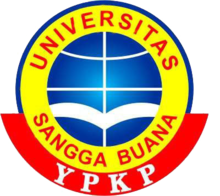 FAKULTAS EKONOMIUNIVERSITAS SANGGA BUANAYAYASAN PENDIDIKAN KEUANGAN DAN PERBANKANBANDUNG2015